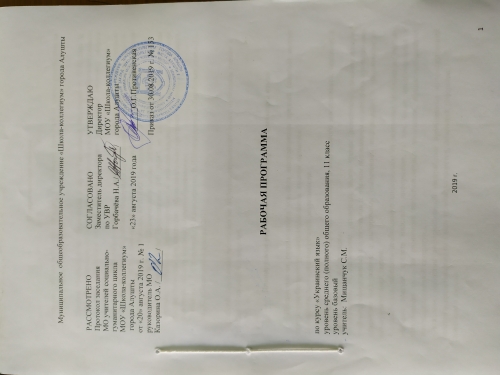 Пояснительная запискаНастоящая рабочая программа по украинскому языку для 11 класса (уровень общего образования) разработана на основе следующих документов:Приказа Министерства образования и науки Российской Федерации от 05.03.2004 № 1089 «Об утверждении Федерального компонента государственного образовательного стандарта начального общего, основного общего и среднего (полного) общего образования»;     Программы общеобразовательных учреждений, допущенной Министерством образования и науки Российской Федерации Программы по украинскому языку для 10-11 классов  под редакцией Аблятипова А.С.    Федеральному перечню учебников, утверждённых к использованию в образовательном процессе в образовательных учреждениях , реализующих программы общего образования;Учебного плана  МОУ « Школа-коллегиум» на  2019/2020  учебный год;Учебника для общеобразовательных учебных заведений «Украинский язык», 11 класс. Авторы учебников:  Г.Т.Шелехова,  Н.В.Бондаренко, В.И.Новоселова.     Украинский язык как учебный предмет в 11 классе является основой развития мышления, интеллектуальных и творческих способностей учащихся, самореализации личности, развития способностей к самостоятельному усвоению новых знаний и умений. Украинский  язык  тесно связан  со всеми школьными предметами. Умение общаться, социальная и профессиональная активность определяют достижения человека во всех сферах жизни, именно они способствуют социальной адаптации человека к меняющимся условиям мира.     Заключительный этап изучения украинского языка в школе на базовом уровне направлен на совершенствование опыта культуры общения старшеклассников, развитие коммуникативных умений в различных сферах функционирования языка, расширение культурного кругозора.    Цель изучения украинского (неродного) языка на базовом уровне в средней (полной) школе заключается в обобщении и систематизации знаний, приобретенных в процессе изучения основного курса украинского языка, а также их углублении, улучшении  культуры речи учащихся, прежде всего через совершенствование умений эффективного оперирования языковыми и речевыми знаниями, в частности стилистическими, текстообразующими,   риторическими.    Учебные задачи:       • формирование коммуникативной, языковой, речевой, предметной, культурологической компетенций учащихся на основе сознательного овладения языковой и речевой теорией;       • коррекция орфографической и пунктуационной грамотности учащихся;       • обогащение словарного запаса учащихся терминологической лексикой и фразеологией.        Кроме того, изучение украинского языка способствует решению и общепедагогических задач:       • интеллектуальное  и культурологическое  развитие  учащихся;       • развитие логического и образного мышления;       • формирование у учащихся умений самостоятельно повышать уровень знаний по предмету и совершенствовать культуру речи.ОБЩАЯ ХАРАКТЕРИСТИКА КУРСАСодержание курса украинского языка на базовом уровне в средней (полной) школе направлено  на достижение личностных, метапредметных и предметных целей обучения, что возможно на основе компетентностного подхода, который находит дальнейшее развитие в 10-11 классах и обеспечивает совершенствование коммуникативной, языковой, лингвистической и культурологической компетенций.        Коммуникативная  компетенция формируется путем углубления знаний о функционально-стилистической системе украинского языка, усвоения норм речевого поведения в различных сферах и ситуациях общения и совершенствования умений и навыков общения в научно-учебной, культурологической, официально- деловой сферах, овладения  разнообразными стратегиями и тактиками эффективной коммуникации, генерирования  стоящих образцов собственного  речевого творчества, воспитания  потребности самооценки для постоянного совершенствования личностно-речевой деятельности.      Развитие коммуникативной компетенции происходит в процессе овладения умениями воспринимать, узнавать, анализировать, сопоставлять языковые явления и факты, комментировать, оценивать их с точки зрения нормативности, соответствия сфере и ситуации общения; разграничивать варианты норм и речевые нарушения; воспринимать язык как художественное явление, имеющее этическую и эстетическую ценность; убедительно излагать свои мысли, дискутировать, используя различные способы аргументации и иллюстрации примерами, вести диалог с собеседниками, соблюдая правила речевого этикета; работать с различными типами текстов, в том числе и с кибературой, с языковыми формами разных жанров, стилей и подстилей; овладение интерактивными методами обучения.        Языковая и лингвистическая компетенции развиваются на основе углубления знаний о языке как многофункциональной  знаковой системе и общественном явлении, понимания  основных процессов, происходящих в языке, ознакомления с языкознанием как наукой, интеллектуализации  речи учащихся, актуализации  их  лексической, семантической, грамматической компетенций, выработки языкового вкуса путем расширения филологического кругозора, формирования  умений использовать приобретенные знания при работе с языковым материалом, использовать богатство языка в своей речи.         Культурологическая компетенция формируется  через развитие целостного представления о языке как культурном  феномене, понимание своеобразия украинской языковой картины мира, знания украинской культуры, концептуальных лингвокультур, воспитание уважения к другим этносам, их языкам, обычаям, традициям, культуре, истории.           Коммуникативно-деятельностный подход означает изучение языка как средства общения и осуществляется в процессе взаимосвязанного и целенаправленного совершенствования  четырех видов речевой деятельности учащихся : аудирования (слушание-понимание), чтения, говорения и письма. Согласно представленным выше компетенциям  и с учетом языковой, лингвистической, речевой (коммуникативной), культурологической, деятельностной (стратегической) линий,  которые тесно взаимосвязаны, структурируется содержание учебного материала программы.       Языковая содержательная линия представляет собой системное изложение современного украинского литературного языка с учетом внутреннеуровневых, межуровневых и  метапредметных связей. Ведущими в изучении должны быть семантический и функциональный аспекты, предусматривающие усиление внимания к значению и функциям  языковых единиц. В частности синтаксис повторяется на морфологической основе; целостность и системность знаний и умений по пунктуации обеспечивается широким обращением к тексту, вниманием к авторской пунктуации, сложным  случаям  применения пунктуационных правил. Лингвистическая содержательная линия направлена на формирование и развитие культурно-мыслительных способностей и умений учащихся углубленно прорабатывать теоретические вопросы языковой структуры, творчество ученых-лингвистов, писателей, деятелей культуры и представления их как высококультурных  языковых личностей, анализировать язык фольклорных и художественных произведений, литературоведческих, исторических , географических и других текстов, выполнять задания на языковые  исправления, творческие задания, знакомить с методикой научно-исследовательской работы по этнолингвистике, языковой семьи, лингвокраеведения.      Речевая (коммуникативная) содержательная линия направлена на формирование и развитие мыслительно-речевых  способностей и умений: формирование умений убеждать, опровергать чужие аргументы, обосновывать собственную позицию с указанием системы аргументов; в соответствии с поставленной целью осуществлять целенаправленный поиск информации в источниках разного типа и критически оценивать ее достоверность; делать выводы из прочитанного или услышанного; анализировать язык отдельных персонажей, речи выдающихся деятелей прошлого и современности, особенности языка информационных видеороликов и видеосюжетов; владеть основными видами публичных выступлений (высказывания, монолог, дискуссия, полемика), вычитывать, редактировать текстовые образцы, конструировать выступления, диалоги и полилоги.      Культурологическая содержательная линия является интегративной, реализуется в системе учебных тем с этнолингвистики, лингвокультурологии, лингвокраеведения , текстов и устных высказываний, отражающих культуру украинского народа и представляющих  лучшие образцы мировой культуры. Ведущим выступает развитие духовной сферы личности, нравственных убеждений, активизация познавательной деятельности учащихся, чувство прекрасного, обогащение словарного запаса, формирование личностных убеждений, построение  собственного духовного мира. Культурологическая содержательная линия направлена  на формирование умений проводить этнолингвистические  исследования, составлять  языковые, литературно-краеведческие альбомы этнографических районов Крыма; изымать культурологическую информацию из разных источников, осваивать разные способы сбора, обобщения, систематизации  лингвокультурологической информации, готовить тематические экскурсии, встречи, олимпиады, викторины, игры, конкурсы, составлять  тематический словарь- тезаурус.      Деятельностная содержательная линия реализуется параллельно в речевой (коммуникативной) и культурологической смысловых линиях, обогащается за счет  прагматической лингвистики. Содержательная линия направлена на формирование умений решать задачи на языковые  упражнения (различные  упражнения, тесты, написание  статей, составление конспектов, аннотаций, рецензий на устные и письменные тексты, интервью, очерки, резюме, отгадывание языковых загадок, ребусов, кроссвордов, участие в языковых играх, конструирование  лингвистических задач и т.п.); творческие задания (написание сочинений-описаний, сочинений-размышлений,  сочинений-медитаций, эссе, зарисовок, пейзажных портретов, рассказов в народно-разговорной манере, рассказов разного типа, переводов с творческим заданием; моделировать ситуации; выполнять проблемно-поисковые задачи, участвовать в ролевых играх, в работе в группах, в парах; составлять проекты различной тематики, продуцируемых с применением групповых форм обучения, осуществлять самостоятельную поисковую работу на основе профессиональных  филологических и методических журналов, передач радио и телевидения, филологических, лингвистических  Интернет-сайтов, электронных словарей, справочников, Web-страниц языковедов и составлять собственную электронную библиотеку; участвовать в ученических конференциях, пресс- конференциях, Интернет-конференциях; конкурсах, общественно-политических мероприятиях, организации праздников украинского языка, языковых викторин, в работе научных кружков и проблемных групп филологического профиля, готовить рефераты, дидактические материалы по поручению учителя, осуществлять языковую консультативную помощь учащимся средних классов. Учащимся предлагаются также задания творческого характера для самоанализа и самооценки.      С целью выполнения поисково-исследовательских, творческих задач ученик поэтапно планирует, а затем осуществляет, корректирует,  конкретизирует, моделирует,  прогнозирует собственную деятельность, подбирает убедительные  аргументы или опровергает имеющиеся для доказательства собственного мнения, умеет применять полученные умения в различных жизненных и учебных ситуациях общения, целесообразно пользуется коммуникативными стратегиями и стратегиями сотрудничества.      Обучение  украинскому  языку обеспечивает реализацию как внутрипредметных (межуровневых), так и метапредметных связей, создает предпосылки для осознания художественной литературы как искусства слова, закладывает основы, важные для овладения  и других школьных предметов гуманитарного и негуманитарного цикла. Важной составляющей школьного курса выступает лингвистический анализ текста.РЕЗУЛЬТАТЫ ИЗУЧЕНИЯ ПРЕДМЕТА«УКРАИНСКИЙ (родной) язык »        Личностными результатам усвоения выпускниками средней (полной) школы программы базового уровня с украинским (неродным) языком  являются: 1)   осознание себя как языковой личности; 2) представление о языковом  идеале; стремление к речевому самосовершенствованию; способность анализировать и оценивать нормативный, этический и коммуникативный аспекты речевого высказывания;3) увеличение продуктивного, рецептивного и потенциального словаря; расширение круга языковых и речевых средств, которые  используются.     Метапредметными результатами  усвоения выпускниками средней (полной) школы программы базового уровня с украинским  (неродным) языком  являются:1) владение всеми видами речевой деятельности в различных коммуникативных условиях:• различными видами чтения и аудирования; способностью адекватно понять прочитанное или прослушанное высказывание  и передать его содержание в соответствии с коммуникативной задачей; умениями и навыками работы с научным текстом, с различными источниками научно-технической информации;• умениями выступать перед аудиторией старшеклассников с докладом; защищать реферат, проектную работу; участвовать в диспутах, свободно и правильно выражая свои мысли в устной и письменной форме;• умениями строить продуктивное  речевое  взаимодействие в сотрудничестве со сверстниками и взрослыми, учитывать различные мнения и интересы, обосновывать собственную позицию, договариваться и приходить к общему решению; осуществлять коммуникативную рефлексию;• различными способами организации интеллектуальной деятельности и представление ее результатов в различных формах: приемами отбора и систематизации материала на определенную тему; умениями определять цели предстоящей работы (в том числе в совместной деятельности), проводить самостоятельный поиск информации, анализировать и отбирать ее; способностью представлять результаты деятельности (самостоятельной, групповой) в виде рефератов, проектов; оценивать достигнутые результаты и адекватно формулировать их в устной и письменной форме;2) способность пользоваться украинским языком как средством получения знаний в различных областях современной науки, совершенствовать умение применять полученные знания, умения и навыки анализа языковых явлений на межпредметном  уровне;3) овладение социальными нормами речевого поведения в различных ситуациях неформального межличностного и межкультурного общения, а также в процессе индивидуальной, групповой, проектной деятельности.       Предметными результатами усвоения выпускниками средней (полной) школы программы базового уровня с украинским (неродным) языком  являются:1) владение всеми видами речевой деятельности:аудирование и чтение:• адекватное понимание содержания устного и письменного высказывания, основной и дополнительной  информации;• осознанное использование различных видов чтения (поисковое, ознакомительное, учебное, реферативное) и аудирования (с полным пониманием аудиотекста, с пониманием основного содержания, с выборочным извлечением информации) в зависимости от коммуникативной задачи;• способность находить необходимую информацию из различных источников: учебно-научных текстов, средств массовой информации, в том числе представленных в электронном виде на различных информационных носителях, официально-деловых текстов, справочной литературы;• владение умениями информационной переработки прочитанных и прослушанных текстов и  представление их в виде тезисов, конспектов, аннотаций, рефератов; говорение и письмо:: • создание устных и письменных монологических и диалогических высказываний различных типов и жанров в учебно-научной (на материале изучаемых учебных дисциплин), культурологической и деловой сферах общения;• подготовленное выступление перед  аудиторией с докладом; защита реферата, проекта;• применение на  практике речевого общения орфоэпических, лексических, грамматических, стилистических норм современного украинского литературного языка; использование в собственной речевой практике синонимических ресурсов украинского языка; соблюдение орфографических и пунктуационных норм;• соблюдение норм речевого поведения в различных сферах общения, в том числе в общей учебной деятельности, при обсуждении дискуссионных проблем, на защите реферата, проектной работы;• осуществление речевого самоконтроля; анализ языка с точки зрения его  эффективности в достижении поставленных коммуникативных задач; владение различными способами редактирования текстов;4) освоение базовых понятий функциональной стилистики и культуры речи: функциональные разновидности языка, речевая деятельность и ее основные виды, языковая ситуация и ее компоненты, основные условия эффективности речевого общения; литературный язык и его признаки, языковая норма, виды норм; нормативный, коммуникативный и этический аспекты культуры речи;5) проведение различных видов языкового анализа слов, предложений и текстов различных функциональных стилей и разновидностей языка; анализ языковых единиц с точки зрения правильности, точности и уместности их употребления; проведение  лингвистического анализа текстов различной функционально-стилистической  и жанровой принадлежности; оценка коммуникативной и эстетической стороны речевого высказывания.СОДЕРЖАНИЕ КУРСА           Содержание, которое обеспечивает формирование коммуникативной компетенцииРаздел 1. Речь. Речевое общение     1.Речь  как деятельность. Виды речевой деятельности: чтение, аудирование, говорение, письмо.          Культура чтения, аудирование, говорение  и письмо.       Речевое общение и его основные элементы. Виды и сферы речевого  общения.   2. Совершенствование основных видов речевой деятельности. Адекватное понимание                содержания устного и письменного высказывания, основной и дополнительной, явной и скрытой информации, осознанное использование различных видов чтения (поисковое, ознакомительное, реферативное, изучающее) и аудирования (с полным пониманием аудиотекста, с пониманием основного содержания, с выборочным извлечением информации ) в зависимости от коммуникативной установки. Способность извлекать необходимую информацию из различных источников: учебно-научных текстов, средств  массовой информации, в том числе представленных в электронном виде на различных информационных носителях, официально-деловых текстов, справочной литературы.  Владение  умениями информационной переработки прочитанных и прослушанных текстов и представление их в виде тезисов, конспектов, аннотаций, рефератов.                   Создание устных и письменных монологических и диалогических высказываний различных типов и жанров в разных сферах общения(учебно-научной, культурологической и деловой) .     Овладение опытом речевого поведения в официальных и неофициальных ситуациях общения, ситуациях межкультурного общения. Анализ речевых высказываний с точки зрения их соответствия виду  и ситуации общения, успешности в достижении прогнозируемого результата, анализ причин коммуникативных неудач, предупреждение их возникновения. Употребление языковых средств в соответствии с ситуацией речевого общения.            Содержание, которое  обеспечивает формирование языковой и лингвистической (языковедческой) компетенцииРаздел 2. Функциональная стилистика    1. Функциональная стилистика как учение о функционально-стилистической  дифференциации языка. Функциональные стили (научный, официально-деловой, публицистический), разговорная речь и язык художественной литературы как разновидности современного украинского языка.    Сфера применения, типичные ситуации речевого общения, задачи речи, языковые средства, характерные для разговорной речи, научного, публицистического, официально-делового стилей.     Культура публичной речи. Публичное выступление: выбор темы, определение цели, поиск материала. Композиция публичного выступления.     Особенности речевого  этикета в официально-деловой, научной и публицистической сферах общения.     Основные жанры научного (доклад, аннотация, статья, рецензия, реферат и др.), публицистического (выступление, статья, интервью, очерк и др.), официально-делового (резюме, характеристика и др.) стилей, разговорной речи (рассказ, беседа, спор).     Язык художественной литературы и его  отличие от других разновидностей современного украинского языка. Основные признаки художественной речи.     2. Выявление особенностей разговорной речи, языка художественной литературы и функциональных стилей. Сопоставление  и сравнение  речевых высказываний с точки зрения их содержания, стилистических особенностей и использованных языковых средств.     Создание письменных  высказываний разных стилей и жанров: тезисы, конспект, отзыв, письмо, расписка, заявление, автобиография, резюме и др.  Выступление перед  аудиторией сверстников с небольшими сообщениями,  докладом, рефератом; участие в дискуссиях с использованием различных средств  аргументации.      Проведение стилистического анализа текстов разных стилей и функциональных разновидностей языка.  Раздел 3. Культура речи   1. Культура речи как раздел лингвистики. Основные аспекты культуры речи: нормативный, коммуникативный и этический. Коммуникативная целесообразность, уместность, точность, ясность, выразительность речи. Причины коммуникативных неудач, их предупреждение и преодоление.       Языковая норма и ее функции. Основные виды языковых норм: орфоэпические, лексические, грамматические (морфологические и синтаксические), стилистические нормы украинского литературного языка. Орфографические и пунктуационные нормы . Нормативные  словари современного украинского языка и справочники.     2. Применение в практике речевого общения орфоэпических, лексических, грамматических, стилистических норм современного украинского литературного языка; использование в собственной речевой практике синонимических ресурсов украинского языка; соблюдение на письме орфографических и пунктуационных норм.     Выбор наиболее точных языковых средств  в соответствии с ситуацией речевого общения.      Точность, чистота, богатство, выразительность и уместность речевого высказывания, его соответствие литературным нормам.       Соблюдение норм речевого поведения в культурологической, официально- деловой и учебно-научной сферах общения, в том числе при обсуждении дискуссионных проблем, на защите реферата, проектной работы.       Способность осуществлять языковой самоконтроль, анализировать речь  с точки зрения ее эффективности в достижении поставленных коммуникативных задач, владеть различными способами редактирования текстов.      Использование нормативных словарей украинского языка и справочников.         Содержание, которое обеспечивает формирование культуроведческой компетенции     1. Взаимосвязь языка и культуры. Лексика, обозначающая предметы и явления традиционного украинского быта; историзмы; фольклорная лексика и фразеология; украинские имена. Украинские пословицы и поговорки. Взаимообогащение  языков как результат взаимодействия национальных культур.      2. Выявление единиц языка с культурологическим компонентом значения в произведениях устного народного творчества, в художественной литературе и исторических текстах; объяснение их значений с помощью лингвистических словарей (толковых, этимологических и др.).        Использование этимологических словарей и справочников для подготовки сообщений об истории происхождения некоторых слов и выражений, отражающих культурные традиции народа.Учебно- тематический план11 класс(34 ч, 1 ч. в неделю)Речевая содержательная линия(6 ч.)Языковая содержательная линияКультурологическая содержательная линияОриентировочные темы по развитию речи         Украинский язык  в мире.          Украинские народные промыслы и ремесла.          Человек и Вселенная.          Интересный человек.          Интересные изобретения.          Внутренняя и внешняя красота человека.          Культура делового общения.          Путешествия родной землей.         "Ты знаешь, что ты человек?"         "Я выбрала судьбу себе сама"          Образование. Наука. Культура.          Интернет-коммуникации.          Виртуальная языковая личность11 классКалендарно-тематический планЛист корректировки рабочей программы№ п/пРазделы программыКоличество      часов                        Из них                        Из них                        Из них№ п/пРазделы программыКоличество      часовтеоретический материалразвитие речиконтрол. работы, диктанты1Введение.2112СЛОВОСОЧЕТАНИЕ И ПРОСТОЕ ПРЕДЛОЖЕНИЕ53113СЛОЖНОЕ ПРЕДЛОЖЕНИЕ 5414ОСНОВНЫЕ ПУНКТОГРАММЫ В ПРОСТОМ  И СЛОЖНОМ ПРЕДЛОЖЕНИЯХ, В ПРЕДЛОЖЕНИЯХ С ПРЯМОЙ РЕЧЬЮ И В ДИАЛОГЕ  64113ТЕКСТ75114 Практикум  по орфографии и пунктуации64115Основы риторики.226ПОВТОРЕНИЕ В КОНЦЕ ГОДА11Всего:Всего:342464Содержание обученияОсновные требования к уровню знаний, умений и навыков учащихсяКУЛЬТУРА РЕЧИИ КОММУНИКАЦИЯ (3 ч.)   Понятие коммуникации как деятельности участников общения с целью информационного обмена и взаимовлияния. Устное и письменное деловое общение.   Соблюдение признаков культуры речи - важная предпосылка эффективной коммуникации.   Коммуникация в профессиональной сфере. Личность и коммуникативная деятельность. Коммуникабельность как черта характера человека. Этика профессионального общения.   Модель вербальной коммуникации: адресант (автор высказывания), сообщение, созданное в определенных условиях общения, адресат (тот, кому адресовано сообщение). Использование вербального и невербального кода (средства передачи информации) в коммуникации.   Межкультурная коммуникация и профессиональная деятельность. Универсальное и национальное в межкультурной коммуникации. Символика в межъязыковой  коммуникации.Основы риторики (2 ч.)     Риторика как наука и искусство: наука о убедительной, влиятельной, эффективной  речи; искусство самореализации языковой личности.    Риторические требования к говорящему. Имидж оратора. Профессиональный имидж.Подготовка речи: систематическая подготовка и подготовка к конкретному выступлению. Выбор темы, целевая установка, характеристика аудитории, отбор материала, его систематизация, отбор аргументов, изложение темы, контроль и коррекция выступления, анализ собственной деятельности и поведения аудитории.    Полемика в профессиональном общении. Полемические приемы: опровержение ложного утверждения фактами, критика доказательств оппонента, атака вопросами и тому подобное. Этика полемического  мастерства.ВИДЫ РЕЧЕВОЙ ДЕЯТЕЛЬНОСТИВосприятие чужой речиАудирование (1 ч.)     Аудирование текстов разных стилей, типов, жанров речи, записанных на различных носителях информации.Чтение (1 ч.)   Чтение текстов разных стилей, типов, жанров речи.   Определение познавательной ценности прочитанного.   Оценка использованных автором языковых средств, анализ структуры текста.Создание собственной  речиГоворение (2 ч.)Монологическая речь.Виды работ:   Перевод текста на профессиональную тему с творческим заданием.Диалогическая речь.Виды работ:    Составление и разыгрывание диалогов  к предложенным ситуациям  на профессиональную тему.   Выступление на семинарах, собраниях, конференциях.    ПереговорыПисьмо (4 ч.)Виды работ:   Отчет о проделанной работе.     Перевод с творческим заданием.  Конспект публичного выступления.  Конспектирование  высказывания, воспринимаемого   на слух.  Статья  Отзыв о телепередаче.  Сочинение на морально-этическую тему  Деловые бумаги  Протокол  Выписка из протоколаПеревод (1 ч.)   Перевод текстов разных стилей, типов, жанров. Синхронный перевод текстов на профессиональную тематику, воспринимаемых слухом. Знают понятия коммуникации, делового общения;   соблюдают требования культуры речи с целью эффективной коммуникации; моделируют ситуации профессионального общения с соблюдением этики профессионального общения;    знают особенности межкультурной коммуникации, учитывают их при общении;   избегают  коммуникативных  ошибок  и исправляют их  во время общения.     Знают сведения о риторике как науке  и искусстве, осознают роль риторики в самореализации личности;   знают основные сведения о зарождении, развитии риторики, роль риторики в жизни общества и отдельного человека;   понимают зависимость речевого поведения человека от восприятия картины мира с помощью языковых единиц;   анализируют речевую ситуацию, условия общения, поведение участников общения;   обладают голосом, правильной артикуляцией, невербальными средствами с целью реализации цели общения и активизации внимания слушателей, правильно выбирают место для выступления, расстояние до слушателей;   осуществляют систематическую подготовку к высказываниям и подготовку к конкретному выступлению; правильно выбирают тему, определяют целевую установку, подбирают языковой материал, располагают его в определенной последовательности;   произносят  речь, следят за реакцией слушателей, корректируют выступление в случае необходимости;     воспринимают устную речь с помощью слуха;   составляют план услышанного, тезисы, делают тематические выписки, определяют стиль, тип, жанр речи;   воспринимают письменную  речь с помощью зрения;   совершенствуют навыки различных способов чтения;   определяют актуальную информацию в прочитанном, усваивает ее;   анализирует содержание, структуру,  языковое оформление текста;   совершенствует навыки различных способов чтения.   Создают собственные диалогические и монологические высказывания в соответствии с принятыми требованиями, анализируют, совершенствуют собственную речь;    Корректируют устные выступления в зависимости от реакции  аудитории.   Выполняют письменные работы согласно украинскому правописанию. Осуществляют перевод текстов, подбирая соответствующие теме и цели высказывания, языковые средства.Содержание обученияОсновные требования к уровню знаний, умений и навыков учащихсяВВЕДЕНИЕ (1 ч.)Украинский язык в мире. Украинская диаспора.УГЛУБЛЕНИЕ И СИСТЕМАТИЗАЦИЯ ВАЖНЕЙШИХСВЕДЕНИЙ ПО СИНТАКСИСУ, ПУНКТУАЦИИ, ЛИНГВИСТИКЕ ТЕКСТА И СТИЛИСТИКЕ СЛОВОСОЧЕТАНИЕ И ПРОСТОЕ ПРЕДЛОЖЕНИЕ (5 ч.)  Важнейшие сведения по синтаксису и пунктуации: словосочетания и предложения, синтаксические связи в них. Классификация предложений по строению. Стилистические особенности простых и сложных предложений. Синтаксические нормы.  Особенности употребления в речи односоставных и двусоставных, распространенных и нераспространенных, полных и неполных, осложненных и неосложненных простых предложений. Интонирование  различных видов простых предложений.СЛОЖНОЕ ПРЕДЛОЖЕНИЕ (5 ч.)   Особенности употребления в речи различных видов сложных предложений.  Интонирование  различных видов сложных предложений.   Синтаксический анализ. ОСНОВНЫЕ ПУНКТОГРАММЫ В ПРОСТОМ И СЛОЖНОМ ПРЕДЛОЖЕНИЯХ, В ПРЕДЛОЖЕНИЯХ С ПРЯМОЙ РЕЧЬЮ И В ДИАЛОГЕ (6ч.)     Анализ пунктограмм. Способы цитирования.ТЕКСТ (7 ч.)   Текст как среда функционирования языковых единиц. Основные признаки текста: связность, коммуникативность, членованость, информативность. Текст  в профессиональном общении.  Содержание и строение текста.   Сложное синтаксическое целое. Актуальное членение предложения. Способы связи предложений в тексте.Классификация текстов по сфере использования, цели, структурным особенностям. Виды текстов в деловой, профессиональной  речи. Тексты различных стилей, типов, жанров речи.  Основные виды переработки текста.Практикум  по орфографии и пунктуации (5 ч.)     Усовершенствование правописной  грамотности: правильное использование в письменной речи при воспроизведении и создании  высказываний известных орфограмм и пунктограмм.ПОВТОРЕНИЕ В КОНЦЕ ГОДА(1 ч.)    Осознают роль украинского языка в мире, развитие украинского языка в диаспоре;   определяют стилистические особенности синтаксических единиц, анализируют словосочетания и предложения с точки зрения их структуры и коммуникативного назначения, уместно используют в устной и письменной речи словосочетания и предложения; придерживаются синтаксических норм;   осуществляют редактирование текста с пунктуационными ошибками;  осуществляют синтаксический и пунктуационный анализ предложений с целью обоснования постановки знаков препинания;   используют цитаты в собственной  устной  и письменной  речи.   Оперируют основными понятиями лингвистики текста, перерабатывают тексты в соответствии с определенной целью;   выделяют в тексте сложное синтаксическое целое, осуществляют актуальное (коммуникативное) членение предложения, определяют способы связи предложений в тексте;анализируют тексты разных стилей, типов и жанров; перерабатывают тексты в  соответствии с полученной задачей.  Совершенствуют правописные  умения и навыки, культуру письменной речи.№п/пСодержание обученияК-во часовДата планДата факт1ВВЕДЕНИЕ.Украинский язык в мире. Украинская диаспора.106.0906.092Развитие речи.   Понятие коммуникации как деятельности участников общения с целью информационного обмена и взаимовлияния. Устное и письменное деловое общение.Отчет о проделанной работе.     113.0913.093СЛОВОСОЧЕТАНИЕ И ПРОСТОЕ ПРЕДЛОЖЕНИЕ. Важнейшие сведения по синтаксису и пунктуации: словосочетания и предложения, синтаксические связи в них.120.0920.094Контрольная работа. Диктант.127.0927.095Классификация предложений по строению.Стилистические особенности простых и сложных предложений. Синтаксические нормы.104.1004.106Особенности употребления в речи односоставных и двусоставных, распространенных и нераспространенных, полных и неполных, осложненных и неосложненных простых предложений. Интонирование  различных видов простых предложений.111.107Контрольная работа. Развитие речи. Сочинение на морально-этическую тему.          Внутренняя и внешняя красота человека.118.108СЛОЖНОЕ ПРЕДЛОЖЕНИЕ .  Особенности употребления в речи различных видов сложных предложений125.109  Интонирование  различных видов сложных предложений.108.1110-11 Синтаксический анализ. 215.11,22.1112 Развитие речи. Перевод с творческим заданием.129.1113-14ОСНОВНЫЕ ПУНКТОГРАММЫ В ПРОСТОМ  И СЛОЖНОМ ПРЕДЛОЖЕНИЯХ, В ПРЕДЛОЖЕНИЯХ С ПРЯМОЙ РЕЧЬЮ И В ДИАЛОГЕ.  Анализ пунктограмм.206.12,13.1215-16Способы цитирования.220.12,27.1217Развитие речи. Конспект публичного выступления. Конспектирование высказывания, воспринимаемого   на слух110.0118Контрольная работа. Диктант. Аудирование текста.117.0119ТЕКСТ . Текст как среда функционирования языковых единиц. Основные признаки текста: связность, коммуникативность, членованость, информативность. Текст  в профессиональном общении.124.0120  Содержание и строение текста.   Сложное синтаксическое целое. Актуальное членение предложения. Способы связи предложений в тексте.131.0121Классификация текстов по сфере использования, цели, структурным особенностям. Виды текстов в деловой, профессиональной  речи. Тексты различных стилей, типов, жанров речи.107.0222-23  Основные виды переработки текста.214.02,21.0224Развитие речи. Отзыв о телепередаче.128.0225Контрольная работа. Тест. Чтение молча.106.0326-29Практикум  по орфографии и пунктуации .Усовершенствование правописной  грамотности: правильное использование в письменной речи при воспроизведении и создании  высказываний известных орфограмм и пунктограмм.413.03,27.03,03.04,10.0430Развитие речи. Деловые бумаги  Протокол  Выписка из протокола117.0431Контрольная работа. Диктант. 124.0432Основы риторики. Риторика как наука и искусство: наука о убедительной, влиятельной, эффективной  речи; искусство самореализации языковой личности.    Риторические требования к говорящему. Имидж оратора. Профессиональный имидж.108.0533Полемика в профессиональном общении. Этика полемического  мастерства.115.0534ПОВТОРЕНИЕ В КОНЦЕ ГОДА. Итоговый урок.122.05КлассНазвание раздела, темыДата проведения по плануПричина корректировкиДата проведения по факту11